Publicado en Madrid. España el 24/06/2020 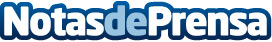 Síndrome de fatiga crónica, nueva secuela del covid19 que necesita de investigaciónSFC-SQM Madrid informa de que tras la pandemia del COVID19, los médicos están alertando del aumento de afectados con fatiga permanente. Como las infecciones víricas son un desencadenante del Síndrome de Fatiga Crónica,  adelantan que habrá un importante aumento de casos. Por ahora, el Parlamento Europeo ha destinado un fondo extraordinario para investigar esta última enfermedad, también llamada Encefalomielitis MiálgicaDatos de contacto:María López MatallanaSFC-SQM Madrid ofrece su colaboración para entrevistas, cualquier ampliación de esta información o recabar testimonios de person911697905Nota de prensa publicada en: https://www.notasdeprensa.es/sindrome-de-fatiga-cronica-europa-destina-fondos-extraordinarios-a-investigacion Categorias: Medicina Sociedad Investigación Científica http://www.notasdeprensa.es